Gmina i Miasto Odolanów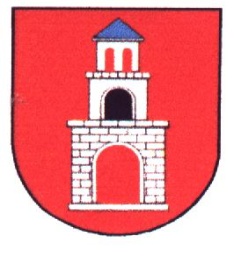 63-430 Odolanów, ul. Rynek 11tel.: 62-6200850tel./fax: 62-733-38-92 http://www.odolanow.pl email: sekretariat@odolanow.plBDO 000071939_________________________________________________________________									     Odolanów, 21.05.2021r.UWAGA !!!	Urząd Gminy i Miasta Odolanów informuje, że na terenie gminy Odolanów, w miejscowości Huta i Nadstawki oraz gminy Przygodzice, w miejscowości Trzcieliny i Dębnica, od około miesiąca biegają dwa, duże, agresywne psy, które stanowią zagrożenie bezpieczeństwa dla ludzi i zwierząt.Gmina i Miasto Odolanów wraz z Międzygminnym Schroniskiem dla Bezdomnych Zwierząt w Wysocku Wielkim próbuje rozwiązać problem, poprzez rozstawianie klatek i zaangażowanie lekarza weterynarii w celu uśpienia zwierząt, ale niestety psy są nieuchwytne. Mieszkańcy miejscowości Nadstawki i Huta zgłaszają zdarzenia zagryzionych zwierząt oraz ataki psów na dzieci i dorosłych. Psy przemieszczają się pomiędzy domostwami w zwartej zabudowie, jak również przez uprawy rolne i lasy.W związku z powyższym bardzo proszę o zachowanie szczególnej ostrożności i natychmiastowe zgłaszanie faktu pojawienia się psów pod numer telefonu:62-6200853 – Urząd Gminy i Miasta Odolanów (w godzinach otwarcia Urzędu),693 308 720 – Urząd Gminy i Miasta Odolanów (poza godzinami otwarcia Urzędu),lub725 705 107 – Międzygminne Schronisko dla Bezdomnych Zwierząt w Wysocku Wielkim							Burmistrz Gminy i Miasta Odolanów							            /-/ Marian Janicki 